Определение проблемы (натолкнуть на проектную идею и возможный продукт) (5 минут)Доброе утро, уважаемые члены жюри и ребята.Мы ежедневно говорим слово ЗДРАВСТВУЙТЕ друг другу при встрече знакомым или незнакомым нам людям. Все ли знают значение этого слова? Слово имеет два значения: быть живым и здоровым, находиться в хорошем состоянии, благополучно существовать; обычная формула вежливого приветствия.Слово древнее по происхождению и произошло от слова "здравствовать", быть здоровым, благополучно существовать. То есть чего же мы желаем друг другу? ЗДОРОВЬЯ!Как ВЫ поддерживаете здоровье? Как именно в школе ВЫ поддерживаете здоровье?Когда я учился в школе в юном возрасте мы постоянно играли на перемене, а в тёплые дни, которые у нас в Карелии бывают не так часто во время учебного года, мы бежали на спортивную площадку и играли в футбол или волейбол, во дворе школы друзья играли в ляпы, а девочки скакали на скакалке и резинке, играли в «Классики» (подсказка).Но большую часть времени я находился в школе и единственной возможность отдохнуть была лишь перемена. Для чего нужна перемена? Как её можно организовать так, чтобы это было полезно для здоровья, чтобы пауза была динамической?А как отдохнуть на перемене младшим школьникам? А подросткам и старшеклассникам?Давайте помечтаем. Чего вам не хватает для поддержания работоспособности в течение всего учебного дня?  Как вы поддерживаете себя в активном состоянии?Закройте на несколько секунд глаза и представьте, что бы вы создали, сделали внутри школы, чтобы комфортно и активно отдохнуть на перемене? Напишите ваше предложение на листке и прикрепите его на доску.Сформулируем проблему: недостаточность (отсутствие) в школе специально подготовленных мест для активного отдыха учеников разного возраста. (проблему обозначили «дети» через имеющееся противоречие – активный отдых необходим для поддержания работоспособности, а условий для этого недостаточно, -  а Вы бы её чётко сформулировали и записали на доске.Подумаем, как можно её решить?Предложите название нашего проекта.(Ваш пример)После замечательной экскурсии, которую провели ваши одноклассники по школе я обратил внимание на то, что начальная школа учится в атриуме «Сказка» и «Галактика», старшая школа в атриуме «Античность». То есть разные возрастные группы детей находятся в разных частях школы.Я предлагаю вам собраться в 3 группы: (начальная школа, среднее звено и старшая школа) и спланировать, как ваши идеи воплотить в реальность.Планирование, поиск ресурсов и   создание продукта (Создаем. Промежуточные коррективы)  - 13 минут Что сделать для достижения продукта Перед вами стоит следующая задача:Обозначить место для активной игровой зоны на картах и аргументировать выбор. (2 минута) +2Определить возможные виды активности для игровой зоны в соответствии с критериями (безопасно, активно, реалистично) (3 минуты) +3Определить ресурсы для создания активной игровой зоны (материалы, кадры) (2 минуты).Обобщить информацию и создать макет или план активной игровой зоны для презентации (4 минуты). +3Работаем в группах. Работаю с ними, направляю, помогаю.Презентация продукта и складываем в Портфолио проекта (5 минут) – оговорить регламент для групп (2 мин.). Подведение итогов. (3 мин.)С ребятами: что получилось, как они оценивают свою работу? (рефлексия)Мы с вами прошли 1ый, вводный этап долгосрочного проекта по созданию активных игровых зон.  Сегодня Вы сделали первый шаг к тому, чтобы ваши пожелания здоровья друг другу перешли от словестной формы в практическую.  Вы сможете оставить в истории школы память о вас и вашей проделанной работе, благодаря которой в школе появятся пространства возможностей для здорового образа жизни!Я вас поздравляю с началом большого пути и желаю, чтобы взрослые поверили в вашу идею и вместе с вами воплотили её в жизнь. А я открою вам секрет, администрация школы уже заинтересована в реализации вашего проекта. Готовы ли вы? Если да, то следующим этапом нашего проекта станет создание 3D модели с использованием программ и средств нашего партнёра -  технопарка Кванториум, который любезно согласился помочь нам в этом проекте. Запишите пожалуйста мои контактные данные для связи. Кому из вас я могу поручить передать информацию сформированным сегодня рабочим группам? На самый ближайший день мы назначим с вами встречу, на которую пригласим администрацию школы и директора кванториума для представления ваших проектов. Всего доброго дня. Примерные формулировки ожидаемых  результатов занятияНа данном занятии достигаются образовательные результаты, определяемые спортивно – оздоровительной направленностью внеурочной деятельности старшеклассников., а также формой деятельности – групповым проектированием.Участие в проектной деятельности данной направленности вносит вклад  в:•        формирование ценностного отношения старшеклассников к здоровью, к здоровому образу жизни,•        формирование у обучающихся системных представлений и опыта проектной деятельности для достижения практико-ориентированных результатов, связанных с  укреплением  и сохранением здоровья, профилактикой  переутомления и поддержанием работоспособности,•        формирование опыта решения личностно и социально значимой проблемы  на основе навыков разработки, реализации и общественной презентации обучающимися результатов проекта.В ходе реализации программ внеурочной деятельности учащиеся 10-11 классов получают практические навыки, необходимые для жизни, формируют собственное мнение, развивают свою коммуникативную культуру.На старшей ступени программы, ориентированы на: • формирование положительного отношения к базовым общественным ценностям; • приобретение школьниками опыта приобретение учащимися социального опыта; • самостоятельного общественного действия.Образ выпускника. Потенциал тела (физическая компетентность) Способность развивать физическую составляющую здоровья, осознавать собственную телесность как свойство личности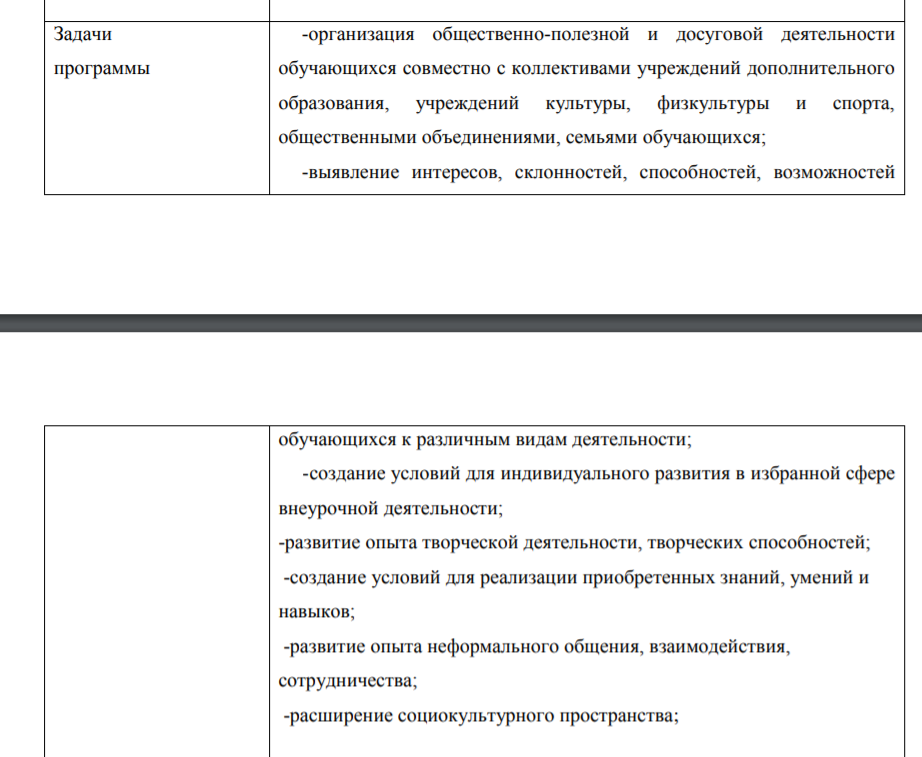 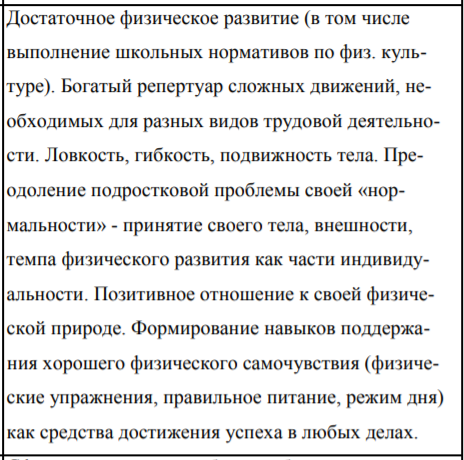 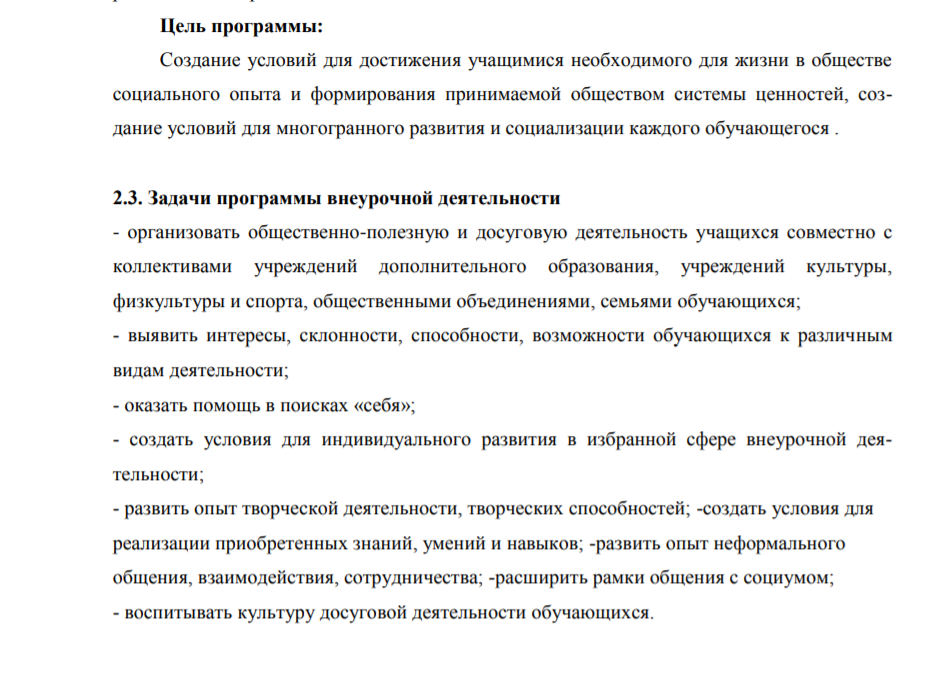 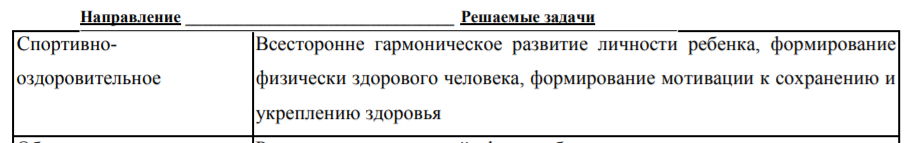 